السيرة الذاتية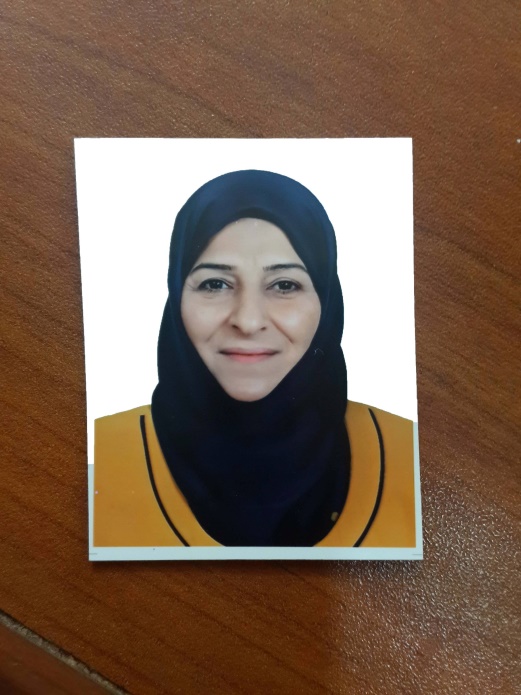 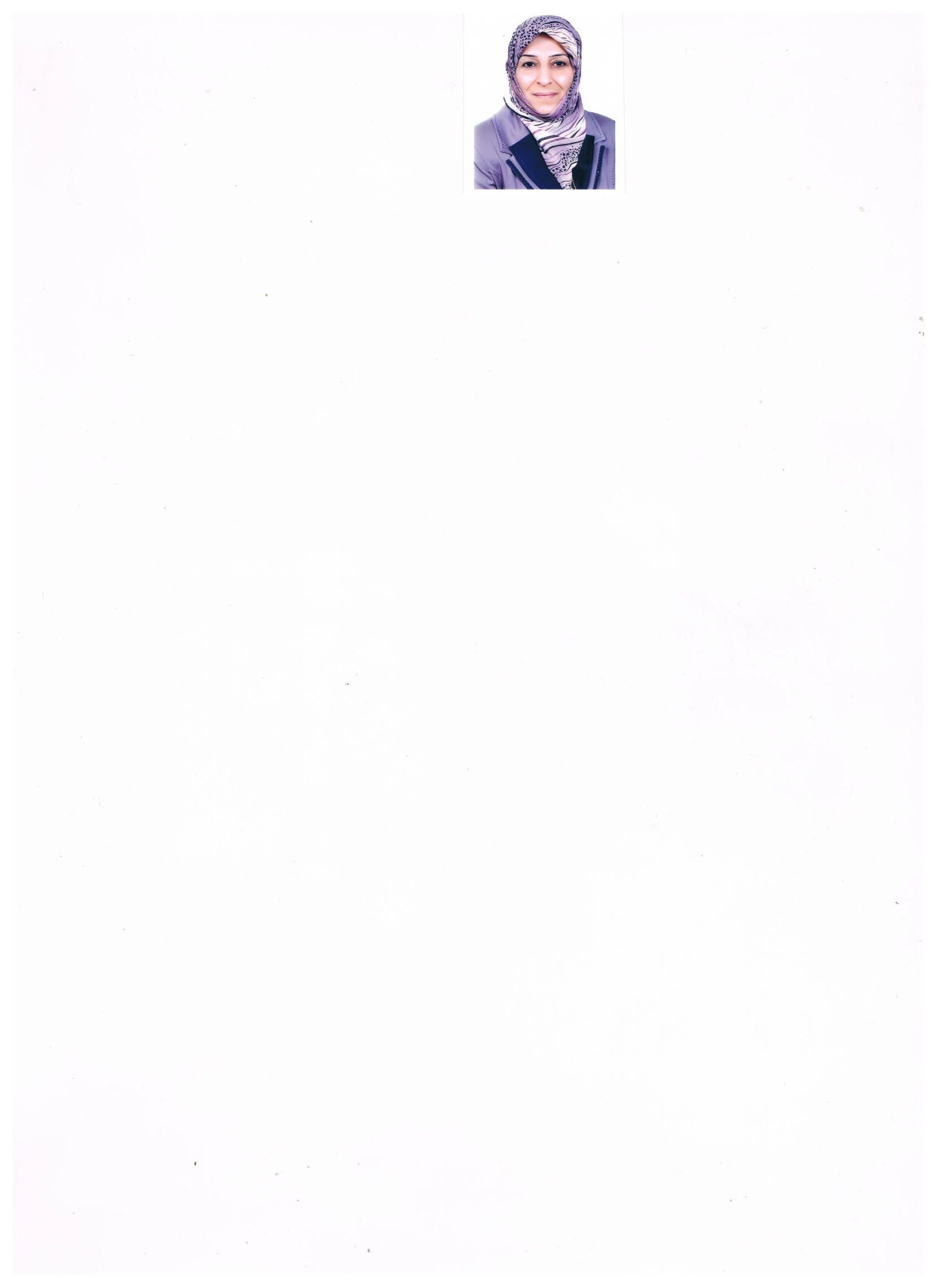 الاســــــــــــم   :   أ.د. بشرى كاظم عبد الرضا حسين الهماش تاريخ الميـلاد  :24-10-1967/واسط (كوت)	الحالة الزوجية : متزوجةعـــــدد الأولاد  :  ثلاثة الديـــــــــــانة   :  مسلمةالتـخـصــص    :  التربية الرياضية /بايوميكانيك  /جمناستك فني الدرجة العلمية :    حاصلة على شهادة الدكتوراه وتحمل لقب استاذ عنوان العمل   : كلية التربية البدنية وعلوم الرياضة للبنات / جامعه بغداد            هاتف العمل   :   كلية التربية البدنية وعلوم الرياضة للبنات / الوزيرية الهاتف النقال : 07901833546أولاً : المؤهلات العلمية .     بكالوريوس           (جامعة بغداد)                     التربية الرياضية للبنات                 ( 1991)الماجستير             (جامعة بغداد)                    التربية الرياضية للبنات                 (1999)مدرس		    (جامعة بغداد)                   التربية الرياضية للبنات                  (2004)الدكتوراه              (جامعة بغداد)                   التربية الرياضية للبنات                  (2005)أستاذ مساعد         (جامعة بغداد)                   التربية الرياضية للبنات                 (3/6/2008)أستاذ                 (جامعة بغداد)                   التربية الرياضية للبنات                  (31/8/2013)ثانياً  التدرج الوظيفي . تدريسية بلقب (مدربه العاب) / كلية التربية الرياضية للبنات   1992مدرس مساعد /تدريسية  /كلية التربية الرياضية للبنات        1999مدرس/تدريسية          / كلية التربية الرياضية للبنات        20054- أستاذ مساعد / تدريسية  / كلية التربية الرياضية للبنات   2008 – 2012 -2013.5- استاذ / تدريسية /      كلية التربية البدنية وعلوم الرياضة للبنات 31/8/2013.6- مقررة فرع الألعاب الفردية 2004 – 2008 ذ.7- مقررة الترقيات العلمية 2000. 8- مقررة الوحدة التعليمية – التدريبية 2009- 2010.9- مقررة الدراسات العليا 2011- 2012.10-عضو لجنة الدراسات العليا 2012- 2016. 11- رئيسة فرع العلوم النظرية 2014-2015-2016 .12- معاون العميد للشؤون العلمية والدراسات العليا    /4/2016_2019.ولحد الآن . تم التكليف بمهام شؤون الطلبه بعد دمجها مع الشؤون العلميه .2019ثالثاً : التدريس الجامعي .كلية التربية البدنية وعلوم الرياضة للبنات  / جامعة بغداد   / 1992-2012 -2014-2015-2016 -2017_2018_2019.رابعاً : المقررات الدراسية التى قمت بتدريسها.جمناستك إيقاعي / الاولى – الرابعة  (1993-1994-1995) .العلوم النظرية  /  البايوميكانيك / المرحلة الثانية (  2006-2007-2008-2011 )العاب الفردية /  جمتاسنك فني /الثانية –الثالثة –الرابعة  (1992-2011ومستمرة بالخدمة )الجمناستك الفني /المرحلة الثانية (2012-2013- 2014-2015-2016-2017) .التحليل الحركي / الدراسات العليا / دكتوراه 2015 .البايوميكانيك / ماجستير/ 2016-2017 .الجمناستك الفني/المرحلة الاولى (2017 -2018).تحليل حركي/دراسات عليا دكتوراه (2017-2018).االبايوميكانيك الرياضي / ماجستير (2018_2019).خامسا: المؤتمرات والندوات العلمية التي شارك فيها.المؤتمر العلمي العاشر لكليات  التربية الرياضية (2000)  جامعة ديالي / كلية التربية /مشاركةالمؤتمر العلمي /الرابع عشر لكليات وأقسام التربية الرياضية (2005) قاعه المركز الثقافي  للنفط /مشاركةالمؤتمر العلمي الأولى للبايوميكانيك / جامعة القاسية   (   2009  )            مشاركةالمؤتمر العلمي الثاني للبايوميكانيك/   جامعة القاسية (2010)                   باحث                                   مؤتمر الرياضية النسوية / اللجنه الاولمبية فندق ميليا منصور (2003)           مشاركة المؤتمر العلمي الرابع لكلية التربية الاساسية /جامعة بابل /26/10/2011      مشارك )المؤتمر العلمي الثالث لعلوم التدريب والفسلجة الرياضية /جامعة البصرة /21-22/12/2011 (باحث)المؤتمر العلمي الدولي الاول لعلوم التربية الرياضية /جامعة بابل /كلية التربية الرياضية /2011( باحث ) المؤتمر العلمي الدولي  الاول لعلوم الرياضه /بالكفاءات العلميه والتكنولوجيا والاستثمار تزدهر رياضه المستقبل/كليه التربيه الرياضيه /جامعه بغداد /16-17-2012 .( باحث ).المؤتمر العلمي الثالث في  البايوميكانيك والتحليل الحركي /كليه التربيه الرياضيه /جامعه القادسيه  2012. (مشارك ) المؤتمر العلمي الدوري الثامن عشر لكليات واقسام التربية الرياضية والمؤتمر الثاني للباحثين الشباب .كلية التربية الرياضية /جامعة الموصل.6-8/4/2012.المؤتمر التخصصي الاول للبحث العلمي لكليات التربية الرياضية /كلية التربية الرياضية للبنات /جامعة بغداد 9/1/2013.المؤتمر العلمي الدولي الاول للعلوم الرياضية /سكول التربية الرياضية/فاكولتي العلوم التربوية /جامعة دهوك 2 -3 /4/2013.المؤتمر العلمي الاول للدراسات العليا والثالث للدراسات الاولية / كلية التربية البدنية وعلوم الرياضة للبنات / جامعة بغداد (رئيسة اللجنة التحضيرية ورئيسة احد اللجان العلمية) 22/5/2016 .المؤتمر العلمي الاول لعلوم الصحة والتربية الرياضية التي اقامتها كلية الاسراء الجامعة وبالتنسيق والتعاون مع المجلس الدولي للصحة والتربية البدنية والترويح الرياضي والتعبير الحركي (مكتب العراق) للمدة من 24-26/4/2016 (مشارك) .المؤتمر العلمي الاول (الاتجاهات الحديثة في الغلوم الرياضية وحاجة سوق العمل) والمنعقدة للمدة 24-25/8/2016 .المؤتمر العلمي الاول (العلم في خدمة المجتمع) التي اقامتها وزارة العمل والشؤون الاجتماعية / المركز الوطني للبحوث والدراسات والذي اقيم في دار ضيافة رئاسة الوزراء يوم السبت المصادف 1/10/2016 (باحث) .المؤتمر الوطني الاول لضمان الجودة في التعليم العالي الذي اقامته كلية التربية – ابن رشد /جامعة بغداد في قاعة ابن رشد 10/ اذار/ 2016 .المؤتمر الدولي الاول / جامعة حلبجة بالبحث الموسوم (دراسة تحليلية تتبعية في بعض المتغيرات البيوكينماتيكية لمهارة العجلة البشرية (كارتول) على جهاز عارضة التوازن) مفرد 24-25/8/2016 . الندوة العلمية (جودة العملية التعليمية وآليات وسب النهوض بها ) قسم ضمان الجودة والاداء الجامعي في جامعة بغداد / كلية التربية الرياضية للبنات (6/4/2011)ندوة عمل اللجان الامتحانية / قسم الامتحانات في جامعة بغداد (2011)ندوة عن تلقيح الحصبة للشباب في سن (25)/اكاديمية الفنون الجميلة ندوة عن الاجهزة والادوات الفسلجية البايوميكانيكية /كلية التربية الرياضية للبنات (2011)الندوة الدينية عن واقعة الطف ومواساة العقيلة زينب (ع)/ كلية التربية الرياضية للبنات (12/2011)رئيسة اللجنة الدينية .الندوة العلمية عن تأهيل وعلاج الإصابات الرياضية /وزارة الشباب /كلية التربية الرياضية للبنات (2011)الندوة  العلمية/ دور المكتبة ألافتراضيه في تطوير البحث العلمي /دائرة البحث والتطوير /وزارة التعليم العالي والبحث العلمي /قاعة الحكيم /21_11_2012 .الندوة( الارتقاء الفكري والنفسي للمرأة في المجتمع وسبل النهوض بواقع المرأة تدريسيا /وزارة الشباب والرياضه / الرصافه (الوحدة النسوية )6-11-2012.الندوة (تعزيز النزاهة الأكاديمية في الجامعات العراقية )/وزارة التعليم العالي والبحث العلمي/جهاز الاشراف والتقويم العلمي/مركز البحوث النفسية27/2/2013.المشاركة في دورة تدريبية بجودة واعتماد المختبرات /قسم ضمان الجودة و الأداء الجامعي / جامعة بغداد و أقيمت في كلية التربية البدنية وعلوم الرياضة / 22/12/2015 .المشاركة في ورشة عمل / معامل تأثير النشر في المجلات العالمية الرياضية ذات معامل تأثير في 3/3/2016 كلية التربية البدنية وعلوم الرياضة / جامعة بغداد , نظمها قسم ضمان الجودة و الأداء الجامعي / جامعة بغداد .المشاركة في دورة (المهارات القيادية ضمن محور الدورات الحتمية لترقية العاملين من الدرجة (4) الى الدرجة (3) في 21-25/8/2016 , وزارة التخطيط / المركز الوطني للتطوير الاداري وتقنية المعلومات .المشاركة باحتفالية يوم الجامعة الدورة (59) في قاعة الحكيم والمكتبة المركزية لعرض النتاجات العلمية والثقافية والفنية .المشاركة بدعوة من كلية العلوم للبنات /جامعة بغداد لحضور احتفالها السنوي بمناسبة يوم الكلية وتزامناً مع عيد المرأة في 16/3/2016 .المشاركة بدعوة في احتفالية يوم المعوق العراقي (تجمع الرافدين لمعوقي العراق و منظمة البصيرة لرعاية المكفوفين) في 31/اذار/ 2016.المشاركة في المخيم السنوي لطالبات المرحلة الأولى في كلية التربية البدنية وعلوم الرياضة للبنات في 14-17/4/2016 .المشاركة في الدورة التدريبية (المهارات القيادية ضمن محور الدورات الحتمية لترقية العاملين من درجة (4) الى درجة (3) /الثانية / وزارة التخطيط / المركز الوطني للتطوير الإداري وتقنية المعلومات في 21-25/8/2016 .ورشة عمل (كيف يمكن ان تكون مديرا" متميزا") مركز التطوير وزارة التعليم (2011) ورشة عمل /أقامه المؤتمرات والندوات /مركز البحث والتطوير /وزارة التخطيط /2012 .المشاركة بورشة عمل (ISO 17052) كلية التربية البدنية وعلوم الرياضة / جامعة بغداد  في               22-23/12/2015 .المشاركة بالمحاضرة الفديوية (المجلات الزائفة و أثرها في المستوى العلمي للأبحاث) مركز التطوير والتعليم المستمر / جامعة بغداد في 3/11/2016 .المشاركة بالدورة التدريبية (استخدام نظام spss  في التحليلات الإحصائية/ مستوى اساسي )المركز الوطني للتطوير الاداري وتقنية المعلومات 31/8/2016 .المشاركة بالدورة التدريبية (استخدام نظام spss  في التحليلات الإحصائية / مستوى متقدم )المركز الوطني للتطوير الإداري وتقنية المعلومات 31/8/2017 .المشاركة بزيارة العتبة الكاظمية المقدسة بتأريخ 2/2/2017.المشاركة في الدورة التدريبية في تأهيل الإصابات الرياضية في الملاعب تقيمها المنظمة الدولية السويدية (sioss) 2017 .المشاركة في دورة دراسات للحكام بكرة اليد والتي أقيمت في كلية التربية البدنية وعلوم الرياضة للبنات للفترة من 24-26/12/2017 . شهادة مشاركة  في سباق المارثون  الأمانة العامة لمجلس الوزراء/ دائرة تمكين المرأة العراقية ضمن حملة ال16 يوم لمناهضة العنف ضد المرأءة  2017 .مشاركة المؤتمر العلمي الدولي الرابع لعلوم الرياضة/كلية التربية البدنية وعلوم الرياضة  /جامعة بابل 2017 .شهادة مشاركة في الدورة التحكيمية الاساسية بكرة السلة من قبل كلية التربية البدنية وعلوم الرياضة للبنات /جامعة بغداد للفترة 22-24/1/2018 .جامعه بغدادالمشاركه في الورشه العلميه  التطبيقيه لاجهزه البايوميكانيك .المنتدى العلمي الاول للبايوميكانيك في المجال الرياضي . كليه التربيه البدنيه وعلوم الرياضه . جامعه القادسيه.2018المشاركه في الملتقى العلمي الرياضي  الدولي الاول.كليه التربيه البدنيه وعلوم الرياضه.جامعه  بغداد.2019المشاركه في الدوره الدوليه  . المفاهيم  الاوربيه الحديثه في تدريب كره القدم .كليه  التربيه البدنيه وعلوم الرياضه للبنات .جامعه بغداد.2018المشاركه في الورشه الدوليه الاولى.تكنلوجيا التعليم والمناهج وطرائق التدريس.كليه التربيه البدنيه وعلوم الرياضه . الجامعه المستنصريه.2019المشاركه في الورشه الدوليه . المفاهيم الحديثه لاستراتيجيات فسلجه التدريب الرياضي . كليه التربيه البدنيه وعلوم الرياضه للبنات . جامعه بغداد.2019المشاركه في المؤتمر العلمي الدولي الاول . كليه التربيه البدنيه وعلوم الرياضه للبنات جامعه بغداد .2019المشاركه في الملتقى العلمي الاول لاختبار والقياس في المجال الرياضي .كليه التربيه الاساسيه . قسم التربيه البدنيه وعلوم الرياضه . الجامعه المستنصريه .2019سادساً : الأنشطة العلمية الأخرى .تدريب فريق الجمناستك في الكلية المشاركة احتفالات الجامعة والكلية  دورة التأهيل التربوية الثامنة عشرة الخاصة بالفنيين في جامعة بغداد 1995 / مركز تطوير طرائق التدريس والتدريب الجامعي / جامعة بغداد .دورة التأهيل التربوي /الرابعة العشرين 2000/ مركز تطوير طرائق التدريس والتدريب الجامعي / جامعة بغداد .المشاركة في دورة c3 i للحاسبات 2010 / معهد الحكمة وزارة التربية .الدورة التدريبية لكرة اليد 1993 / الاتحاد العراقي للرياضة الجامعية / جامعة بغداد .دورة تحكيمه جمناستك فني 1992/ اللجنة الاولمبية الوطنية العراقية .دورة تدريبية جمناستك إيقاعي 1988/ بإشراف الخبير الروسي (سيرجو) اللجنة الاولمبية الوطنية العراقية .عدد مشاريع طلبة الدراسات الأولية المشرف عليها (5) طالبة/2011 و(4) طالبة /2012 و(4) طالبة /2013 و(4) طالبات 2014 و(2) طالبة 2015 و (1) طالبة 2016 .عدد البحوث و الاطاريح التي قومها علميا (17) .عدد طالبات التطبيق الميداني المشرفة عليهم (6) طالبة/2011 و (7)طالبة/2012 و(3) طالبة /2013و(4) طالبات 2014 و(5) طالبات 2015 و(4) طالبات 2016 .الدورة التدريبية التحكيمية /اللجنة الباراأولمبية الوطنية العراقية /اتحاد كرة الهدف للمكفوفين.25-30 /8/2012.(محاضر في البايوميكانيك )الدورة التحكيمية التي أقامها الاتحاد الفرعي لألعاب القوى /الاتحاد المركزي لألعاب القوى 6- 8/3/2012.(مشارك)الدورة التحكيمية بكرة الهدف للمكفوفين / اللجنة الباراأولمبية الوطنية العراقية /اتحاد كرة الهدف للمكفوفين 30 /2012.(مشارك ) المشاركة في دورة صقل حكام كرة الهدف للمكفوفين 7-9/2/2013 .المشاركة باحتفالية وزارة الشباب بافتتاح مسبح بغداد الدولي      / 5/2016 .المشاركة في السفرة العلمية لزيارة العتبة الكاظمية المقدسة في 11/4/2016 .المشاركة في السفرة العلمية لزيارة العتبتين الحسنية والعباسية في كربلاء .المشاركة في احتفالية يوم الكلية في 30-31/3/2016 _2017_2018._2019المشاركه في حملات العمل التطوعي.2017_ 2018_2019.المشاركه  في الزيارات الميدانيه لدور العجزه  . ودور رعايه الايتام . 2018_2018المشاركه في حملات التشجير  .في كليتنا .2017-2018-2019 سابعاً: المشروعات البحثية فى مجال التخصص لخدمة البيئة والمجتمع أو تطوير التعليم عضو مناقش في ندوة مناقشة قانون رعاية المعاقين ودوي الاحتياجات الخاصة / اللجنة البارا اولمبية /كلية التربية الرياضية 2010.عضو مناقش رسالة الماجستير(التنبؤ بمستوى اداء التشكيلة الحركية على عارضة التوازن بدلالة بعض المهارات النفسية ).كلية التربية الرياضية للبنات .جامعة بغداد .2009 .تقييم معاملة ترقية الى استاذ مساعد من قبل كلية التربية الرياضية/ جامعة ديالى عضو مناقش في اللجنة العلمية لطالبة الماجستير (غصون عبد الامير ) كلية التربية الرياضية /جامعة بابل 2/1/2011عضو مناقش رسالة الماجستير (تأثير وسائل توضيحية بأستخدام الحاسوب وفق المتغيرات الكينماتيكية لتعلم اللكمة المستقيمة اليسارية في الملاكمة )/كلية التربية الاساسية /جامعة ديالى 1/11/2011عضو مناقش رسالة الماجستير (نسبة مساهمة الذكاء الجسمي –الحركي والاتزان الانفعالي في مستوى اداء التشكيلة الحركية على عارضة التوازن للطالبات ) كلية التربية الرياضية للبنات /جامعة بغداد 25/10/2011.المشاركة في الاعداد لاحتفالية يوم اليتيم الرياضي .2012المشاركة في زيارة دار رعاية العجزة والمسنين .2012المشاركة في الاعداد لاحتفالية تخرج طلبة جامعة بغداد الدفعة (55)2012.التطوع كمشرفين اثناء البطولة النسويدية  الاولى لرياضة المعاقين  .المعسكر التدريبي لفعالية رفع الاثقال.اللجنة الباراأولمبية الوطنية العراقية .14-7-2012.تقيم استماره استبيان لطلاب الماجستير والدكتوراء/جامعه تكريت /جامعه ديالى /جامعة بابل /جامعة القادسية /جامعة المستنصرية/كليه التربيه الرياضيه.المشاركة في تحكيم بطولة  اندية بغداد  والمنطقة الوسطىى لكرة الهدف للمكفوفين  /اللجنة الباراأولمبية الوطنية العراقية /اتحاد كرة الهدف للمكفوفين / 14-16/2/2013.اقامة احتفالية المولد النبوي الشريف /التربية الرياضية للبنات /رئيسة لجنة المناسبات الدينيه .2013أقامة الندوة الدينية عن هدم مرقد  الصحابي الجليل (حجر بن عدي) من قبل الإرهابيين . التربية الرياضية للبنات.2013(محاضر) . المشاركة في الاعداد لاحتفالية ليوم الرياضي لليتيم العراقي  .كلية التربية الرياضية للبنات جامعة بغداد/11/4/2013.عضو مناقش لرسالة الماجستير(تأثير برنامج تطويري وفقا للاهداف الفترية في تنمية دافعية التعلم وأداء بعض المهارات في الجمناستك الفني للطالبات )كلية التربية الرياضية .جامعه بابل 2012 .مقوم علمي للترقية العلمية من مرتبة المدرس الى استاذ مساعد( 3) جامعة بغداد، المستنصرية ،ديالى) .2013مقوم علمي لرسالة ماجستير (2) ولأطروحة دكتوراه (1) .2013مقوم علمي لبحوث مجلة الرياضة المعاصرة .كلية التربية الرياضية للبنات .جامعة بغداد(5) بحوث2012 /(3)2013.مقوم علمي لبحوث المؤتمر التخصصي للبحث العلمي .كلية التربية الرياضية للبنات .جامعة بغداد (6)بحوث 2013 .عضو مناقش لطالبة الدكتوراه منى طة إدريس(تأثير تدريبات خاصة لتطوير بعض المتغيرات البيوميكانيكية وكهربائية بعض العضلات ودقة مهارة الضرب الساحق لذوي الإصابات المتكررة في مفصل الكتف ) جامعة بغداد 2013 .اللجان المشاركة فيها (14) لجنة 2012-2013و(10) لجان للسنوات 2014- 2015-2016 .اللجان العلمية والاستلال (25) .رئيسة لجنة تطبيق قانون الحفاظ على سلامة اللغة العربية 2013 .المشاركة في الندوة الحوارية (الطريق الى السعادة) للشيخ عبدالرضا معاش 2015 .الندوة الدينية (الامام الحسين عليه السلام) للشيخ عبدالرضا معاش 2016 .عضو لجنة مناقشة اطروحة الدكتوراه (بناء وتقويم مقياس التحصيل المعرفي للجمناستك الفني لدى طالبات الصف الثالث لكليات واقسام التربية الرياضية للمنطقة الشمالية) كلية التربية البدنيو وعلوم الرياضة للبنات / جامعة بغداد 2015 .عضو لجنة مناقشة رسالة الماجستير (تأثير التمرينات البالستية وفق بعض المتغيرات الباليوكينماتيكية في تطوير القوة الخاصة وانجاز القفز العالي للشباب) كلية التربية البدنية وعلوم الرياضة للبنات / جامعة بغداد 2015 .عضو لجنة علمية لا قرار رسالة الماجستير (تأثير أسلوب التعلم المتمازج للحركات التعبيرية في تطوير اهم القدرات الحركية واكتساب الاداء الفني لمهارة الحبل للجمناستك الايقاعي للطالبات) كلية التربية البدنية وعلوم الرياضة/ جامعة بابل 2015 .مقوم علمي لبحوث مجلة الرياضة المعاصرة / كلية التربية البدنية وعلوم الرياضة للبنات :تأثير التمرينات التوافقية في تعلم مهارة الوقوف على الاكتاف على جهاز المتوازي الموحد للرجال 2016 .علاقة القلق كحالة بمستوى اداء مهارة الوقوف على الاكتاف من المرجحة على جهاز المتوازي للجمناستك 27/2/2016 .التحليل البايوكينماتيكي للقفزة العربية المتبوعة بقلبة هوائية خلفية متكورة على جهاز منصة القفز للسيدات 15/6/2016 .مقوم علمي لاطروحة الدكتوراه (التنبؤ بفرط التمديد الرسغي اعتماداً على قيم بعض المتغيرات البايوكينماتيكية في اداء مهارتي قفزة اليدين الامامية والخلفية في الجمناستك الفني والرجال) كلية التربية البدنية وعلوم الرياضة / جامعة البصرة 27/7/2016 .عضو لجنة مناقشة اطروحة الدكتوراه (تمرينات تصحيحية وفق بعض المتغيرات البايوميكانيكية لتطوير بعض القدرات البدنية و الاداء المهاري في الإرسال المستقيم للتنس للناشئين) كلية التربية البدنية وعلوم الرياضة / جامعة بغداد 2016 .مقوم علمي لأطروحة الدكتوراه (علاقة كفاءة الدفع اللحظي وبعض المتغيرات البيوميكانيكية باستخدام التحليل الثلاثي الابعاد بدقة اداء مهارتي التصويب السلمي من القفز لبعض لاعبي الدرجة الممتازة بكرة السلة) كلية التربية البدنية وعلوم الرياضة / جامعة ديالى 8/10/2015 . عضو لجنة مناقشة أطروحة الدكتوراه (تمرينات خاصة لتصحيح الأداء بدلالة الزوايا المطلقة لاجزاء الجسم وتأثيرها في بعض القدرات البدنية والمتغيرات البايوكينماتيكية ومراحل التعجيل وانجاز ركض 100م) كلية التربية البدنية وعلوم الرياضة للبنات / جامعة بغداد 12/10/ 2016 .مناقشة رسالة ماجستير (التدريب باجهزة مساعدة في تطوير بعض القدرات والمتغيرات الميكاانيكية والنشاط الكهربائي لمراحل الوثبة الثلاثية والانجاز) كلية التربية وعلوم الرياضة /جامعة بغداد 5/12/2016 .مناقشة رسالة ماجستير (تأثير تمرينات (تعليمية – وقائية) وفقا للموازنة العضلية باستعمال وسائل مساعدة على بعض المتغيرات البايوميكانيكية والبدنية وتعلم الاداء الفني (لمرحلتي البدء والتعجيل ) لفعالية عدو 100م وانجازها للطالبات) قسم التربية البدنية وعلوم االرياضة / كلية التربية للبنات / جامعة الكوفة 25/12/2016.لجنة علمية لا قرار إطار اطروحة الدكتوراه الموسومة (تمرينات خاصة وتقنية التحفيز السمعي البصري في تقليل التشتت الذهني و أثرها في الأداء على جهازي عارضة التوازن وحصان القفز) كلية التربية البدنية وعلوم الرياضة للبنات/ جامعة بغداد 2017 . لجنة علمية لا قرار إطار رسالة الماجستير الموسومة (اثر إستراتيجية دورة التعلم الخماسية (5E'S )في ما وراء الذاكرة و اداء التشكيلة في الجمناستك الإيقاعي ) /كلية التربية البدنية وعلوم الرياضة للبنات/ جامعة بغداد 2017 .إشراف على طالبة الماجستير بدراء مالك شهاب لرسالتها الموسومة(تأثير تمرينات بأستعمال (كرة التوازن) في بعض القدرات البدنية والحركية والمتغيرات الكينماتيكية لأداء الهجوم المركب بسلاح الشيش)/ كلية التربية البدنية وعلوم الرياضة للبنات/ جامعة بغداد 2017 .عضو لجنة مناقشة لرسالة الماجستير (تأثير تمرينات تعليمية تدريبية الخاصة باستخدام جهاز مقترح لتطوير محددات الانطلاق والهبوط وبعض المتغيرات البايوميكانيكية لأداء وانجاز فعالية الوثب الطويل للناشئين) / جامعة بغداد /كلية التربية البدنية وعلوم الرياضة / 2017 . لجنة علمية لا قرار إطار اطروحة الدكتوراه الموسومة (تأثير تمرينات خاصة وفق عزوم القوى لاجزاء الجسم المختلفة في المؤشرات البايوميكانيكية ومظاهر الحركة وتعلم المهارة  الشتالدر بالعقلة لدى الناشئين لعمر (10-13 سنة) ) كلية التربية البدنية وعلوم الرياضة للبنات/ جامعة بغداد 2017 .  وعضوه مناقشتها .2019نشر بحث في مجلة دراسات وبحوث التربية الرياضية في كلية التربية البدنية وعلوم الرياضة جامعة البصرة /الموسوم (اثر استراتيجية الشكل  (v) على تعلم المهارات الاساسية في سباحة الصدر) 2017.نشر بحث في مجلة علوم التربية الرياضية / كلية التربية البدنية وعلوم الرياضة /جامعة بابل/ الموسوم (التوازن والرشاقة وعلاقتهما بدقة الطعن بسلاح الشيش لدى لاعبات المبارزة ) 2017.مشاركة بألقاء  المحاضرة الخاصة بمنهاج وحدة التعليم المستمر للنصف الثاني للعام الدراسي 2017.مشاركة في ورشة العمل بخصوص الزمالات الدراسية خارج العراق 2017 .عضو المجلس العلمي لفرع الالعاب الفرديه.3/4/2018عضو لجنه التصنيف الوطني الوطني .قسم ضمان الجوده . 2019 عضو لجنه الخاصه باستراتيجيه كليتنا 28/1/2019.عضو لجنه الخاصه بالمعلمين المجازين دراسياثامناً: عضوية الهيئات العلمية المحلية والدولية .مقررة الألعاب الفردية 2004 (لأربع سنوات )مقررة الترقيات العلمية 2000عضو مناقشة بحوث الطالبات رئيسا   المرحلة الرابعة 2008-2009-2010-2011-2012-2013-2014- 2015-2016-2017 .عضو لجنة امتحانيه 2001  -2004-2005-2010 عضو لجنه اختبارات القبول كلية التربية الرياضية للبنات  2001-2008عضو لجنه التعليم المستمر  رئيسا 2008مقررة  وحدة المركز التدريب –التعليمي لجنة الاختبارات والقبول 2009لجنه متابعة النادي الطلابي 2010عضو هيئة تحرير المجلة 2010 عضو لجنه امتحانيه 2010عضو لجنه اختبارات قبول طلاب المرحلة الاولى (الاختبارات 2004-2005-2007-2008-2009-2010.عضو لجنه متابعة 2003-2010 مقررة قسم الألعاب الفردية 2004-2008 رئيس لجنة الاشراف في احتفالية يوم الجامعة والمخيم الكشفي عضو لجنة امتحانية للدراسة الاولية 2011رئيس اللجنة العلمية للجمناستك الفني .201_2011_2012_2013- 2014 .عضو لجنه الدراسات العليا 2011_2012_2013-2014-2015-2016 .مقررة الدراسات العليا 2011-2012 .عضو لجنة اختبارات القبول للدراسات العليا 2011_2012_2013.رئيسة لجنة المناسبات الدينية .2011-2012-2013-2014-2015 .عضو لجنة تدقيق الاطاريح للتأكد من خلوها من صور وملصقات النظام البائد 2011عضو لجنة تدقيق السجلات الامتحانية للدراسة الاولية من 2003-2011 عضو ارتباط في نقابة المعلمين ممثلة عن كلية التربية الرياضية للبنات 2011رئيس اللجنة الفرعية للجرد السنوي العام لكلية التربية  الرياضية للبنات 2012عضو المجلس العلمي الخاص بفرع الالعاب الفردية لكلية التربية الرياضية للبنات 2012 .عضو لجنة استقبال الطلبة الجدد 2012 .عضو اللجنة الفرعية احتفالية التخرج جامعة بغداد 2013 .عضو لجنة سكرتارية المؤتمر العلمي التخصصي الاول لكلية التربية الرياضية للبنات 2012 .عضو لجنة احتفالية يوم اليتيم كلية التربية الرياضية للبنات جامعة بغداد 2013 .عضو لجنة تدقيق معدلات طالبات الدراسات العليا للأعوام 2001-2006 .عضو لجنة تطوير مكتبة كلية التربية الرياضية للبنات 2013 .عضو في اللجنة الامتحانية للدراسات العليا2011-2012-2013-2014-2015-2016 .رئيسة لجنة الانتحال الاكاديمي (لاستلال) 2016 .رئيسة فرع العلوم النظرية 2014-2015 .التكليف بمهام معاون العميد للشؤون العلمية والدراسات العليا 6/4/2016 - 2019ولحد الآن .دمج مهام شؤون الطلبه مع مهام الشؤون العلميه 2019/4عضو في لجنة الإجازات الدراسية للمتقدمين للعام الدراسي(2018-2019 ).رئيس لجنة حلقة السمنار  2017 .2018 .2019تاسعاً: كتب الشكر ، الجوائز  و شهادات التقدير.كتاب شكر من وزير التعليم العالي والبحث العلمي  (2010)كتاب شكر من وزير التعليم العالي والبحث العلمي  (2010)كتاب شكر من وزير  العلوم والتكنولوجيا   (2010) (11)كتب شكر من عمادة كلية التربية الرياضية للبنات( كلية التربية الرياضية للبنات)كتاب شكر من جمعيه الرافدين للمعاقين وذوي الاحتياجات الخاصه 20/4/2011كتاب شكر من كليه التربيه الاساسيه /جامعه ديالى 2011.كتب شكر من عمادة كلية التربية الرياضية للبنات (3) /2008- 2010- 2011 كتاب شكر من عمادة كلية التربية للبنات للمشاركة بوقائع المؤتمر التخصصي الأول للبحث العلمي لكليات التربية الرياضية في العراق 2013.(عضو سكرتارية المؤتمر).منح شهادة تقديرية للمشاركة في المؤتمر العلمي الأول للبايوميكانيك لكليات و اقسام التربية الرياضية في العراق , جامعة القادسية 2009 .منح شهادة تقديرية للمشاركة في المؤتمر العلمي الدوري الثامن عشر لكليات و اقسام التربية الرياضية / جامعة الموصل 2012 .منح شهادة تقديرية للمشاركة في المؤتمر العلمي التخصصي الثالث للبايوميكانيك والتحليل الحركي / جامعة القادسية 2012 .شكر وتقدير من عمادة فاكولتي العلوم التربوية (سكول التربية الرياضية) للمشاركة في وقائع المؤتمر العلمي الدولي الاول 2013 .كتاب شكر من عمادة كلية التربية للبنات لأعضاء اللجان الامتحانيه2013.كتاب شكر من رئيس اللجنة الباراأولمبية الوطنية العراقية  للتطوع كمشرفين أثناء البطولة النسوية الأولى لرياضة المعاقين 2013.كتاب شكر من كلية التربية الأساسية /جامعة الموصل. لإهدائهم الكتاب المؤلف (التمطية العضلية والقوة من الجانب البايوميكانيكي ). 2013كتاب شكر من كلية التربية الرياضية /جامعة ديالى . لإهدائهم الكتاب المؤلف . 2013كتاب شكر من كلية التربية الرياضية /جامعة واسط. لإهدائهم الكتاب المؤلف.2013كتاب شكر من كلية التربية الرياضية /جامعة ىالمثنى. لإهدائهم الكتاب المؤلف.2013كتاب شكر وتقدير من مساعد رئيس الجامعة للشؤون الادارية لتوجيه شكر وتقدير الصادر من اللجنة الباراأولمبية الوطنية العراقية 2012 .شكر وتقدير من عمادة كلية التربية البدنية وعلوم الرياضة للبنات لمتابعة أعمالهم بشكل متواصل على احسن وجه والالتزام بالدوام الرسمي بكفاءة 2012 .شكر وتقدير من عمادة كلية التربية البدنية وعلوم الرياضة للبنات للجهود المبذولة والالتزام العالي في تنفي الدروس 2013 .شكر وتقدير من عمادة كلية التربية البدنية وعلوم الرياضة للبنات بمناسبة عيد المعلم 2014-2016 .شكر وتقدير من عمادة كلية التربية البدنية وعلوم الرياضة للبنات عدد (7)  2015-2016 .شكر وتقدير من عمادة كلية التربية البدنية وعلوم الرياضة/جامعة المثنى /رفد المكتبة بالكتب العلمية 2016 . شكر وتقدير من عمادة كلية التربية البدنية وعلوم الرياضة/جامعة بغداد /مناقشة رسالة ماجستير  2016شكر وتقدير من عمادة كلية التربية البدنية وعلوم الرياضة للبنات كتاب شكر وتقدير من عمادة كلية التربية البدنية وعلوم الرياضة /جامعة بغداد 2017 .شكر وتقدير من عمادة كلية التربية البدنية وعلوم الرياضة للبنات بمناسبة أعداد وتهيئة الندوات 2017.شكر وتقدير من عمادة كلية التربية البدنية وعلوم الرياضة للبنات لتهيئة ملف تقييم الكلية 2017 .شكر وتقدير من عمادة كلية التربية البدنية وعلوم الرياضة للبنات لحضور المخيم الكشفي 2017.شكر وتقدير من عمادة كلية التربية البدنية وعلوم الرياضة /جامعة بغداد / المؤتمر العلمي الدولي الثالث2017.شكر وتقدير من عمادة كلية التربية البدنية وعلوم الرياضة/جامعة المثنى / رفد المكتبة بالكتب العلمية 2017 . شكر وتقدير/ معالي الوزير /  2017 /7/16.شكر وتقدير عميد كليه التربيه البدنيه وعلوم الرياضه للبنات 2019 عدد(5) .عيد المعلم .اكمال التصنيف الوطني لجوده الجامعات العراقيه (2016-2017). اكمال متطلبات الدوره التدريبيه الدوليه .والمؤتمر الدولي الاول.. مناقشه اطروحه دكتوراه (تاثير تمرينات تعليميه واوزان مضافه في بعض المتغيرات البدنيه والكينماتيكيه واداء مهاره الشتالدر مع نصف لفه على جهاز العقله للناشىين )شكر وتقدير من عماده كليه التربيه البدنيه وعلوم الرياضه للبنات . العدد(6) 2018شكر وتقدير للجهودفي المخيم الكشفي  .2018 -2019عاشراً:البحوث المنجزهتأثير برنامج تدريبي لتنمية القدرات الإدراكية (الحس –الحركية) على مستوى اداء مهارة الوقوف على اليدين للمجمناستك الفني (بحث تجريبي على عينة من تنميات بعمر (6-7) سنوات , مجلة الرياضة المعغاصرة / كلية التربية الرياضية للبنات جامعة بغداد , المجلد الثالث , العدد الثالث , 20014 .تأثير استخدام كل من اسلوبي التعلم (التبادلي – الامري) لتعلم مهارة الدحرجة الخلفية المكورة على عارضة التوازن , مجلة التربية الرياضية جامعة بغداد , المجلد 16 , العدد الاول , 2007 .تأثير بعض التمرينات باستخدام  ميكانيكيه الجسم في تطوير بعض المتغيرات الكينماتيكيه لمهاره قفزه اليدين الاماميه على بساط الحركات الارضيه 0مجله الرياضه المعاصره 0المجلد السابع0 العدد التاسع 2008.تنمية القوة الانفجارية باستخدام تدريبات الاثقال بطريقة الصعود والهبوط وتاثيرها في تحسين بعض المتغيرات البيوكينماتيكية والاداء الفني لمهارة قفزة اليدين الامامية على جهاز منصة القفز الحديثة مجلت الفتح0 كلية التربية الاساسية 0 جامعة ديالى 0 العدد 36 / 2008 استخدام وسائل تاهيلية مختلفة وفق بعض المتغيرات البيوكينماتيكية وتاثيرها في زيادة المدى الحركي للمصابين بمفصل الكتف 0 مجلة علوم التربية الرياضية 0 جامعة بابل0 المجلد الثالث 0 العدد الثاني/2010 تاثير التمرينات التمطية في رفع مستوى المدى الديناميكي الزاوي لمهارة القلبة الهوائية الخلفية المستقيمة على عارضة التوازن 0 مجلة الرياضة المعاصرة 0 كلية التربية الرياضية للبنات 0 المجلد العاشر العدد 14 /2011 5 دراسة النشاط الكهربائية   EMG)للعضلة ذات الرؤوس الثلاثية اثناء اداء مهارة الوقوف على اليدين ضغطا وعلاقتة ببعض المتغيرات الكينماتيكية على جهاز المتوازي 0 مجلة المؤتمر العلمي الثاني للبايو ميكانيك 0 جامعة القادسية 0 المجلد11 العدد1/2010 استخدام الوسائل المرئية كتغذية راجعة وفق بعض المتغيرات البيوكينماتيكية و تاثيرها على مستوى الاداء  المهاري بالقفز فتحا على جهاز حصان القفز0 مجلة المؤتمر العلمي الدولي لعلوم التربية الرياضية 0جامعة بابل/2011 .دراسة النشاط الكهربائي (EMG ) للعضلة ذات الثلاث رؤوس العضدية وعلاقتها ببعض المتغيرات الكينماتيكه لمهاره المرجحه الاماميه والخلفيه من الارتكاز في جهاز المتوازي للرجال 0المؤتمر العلمي الثالث لعلوم التدريب و الفسلجه الرياضية 0جامعه ألبصره 0كليه التربية الرياضية /2011 0دراسة تأثير التمرينات المركبة في تعليم تكنيك التصويب في القفز بكرة السلة . المؤتمر العلمي الدوري الثامن عشر لكليات و أقسام التربية الرياضية  والمؤتمر الثاني للباحثين الشباب .كلية التربية الرياضية /جامعة الموصل.6-8/4/2012.تأثير تمرينات تأهيلية المصاحبة للعلاجات المائية المتناوبة في تأهيل مفصل الكاحل بعد التثبيت .    ا  ا لمؤتمر العلمي الدولي الاول لعلوم الرياضة .كلية التربية الرياضية .جامعة بغداد.16-17 /12م/2012. المهارات الفنية في تحديد أداة البحث العلمي .المؤتمر التخصصي الاول للبحث العلمي لكليات التربية الرياضية.كلية التربية الرياضية للبنات .جامعة بغداد .9 /1 /2013.تأثير تمرينات تأهيلية باستخدام شمع البرافين وفقا لمتغير الزخم في زيادة المدى الحركي للمصابين بمرفق التنس .   المؤتمر العلمي الاول للعلوم الرياضية .سكول التربية الرياضية  .جامعة دهوك .2-3/4/2013.تأليف الكتاب الموسوم (التمطية العضلية والقوة من الجانب البايوميكانيكي ) .حدة الانتباه وعلاقته بالتوازن الحركي وبعض القدرات البدنية والميكانيكية لعارضة التوازن , مجلة الرياضة المعاصرة , كلية التربية البدنية و علوم الرياضة للبنات جامعة بغداد , 2016 .الانسيابية الحركية وعلاقته لبعض المتغيرات الباليوكينماتيكية و اداء الضربة المرفوعة الأمامية للاعبي المنتخب الوطني بالريشة الطائرة المؤتمر العلمي الدولي الثاني لعلوم الرياضة . كلية التربية البدنية وعلوم الرياضة  جامعة بغداد , 2015.دراسة تحليلية تتبعية في بعض المتغيرات البايوكينماتيكية لمهارة العجلة البشرية (كارتول) على جهاز عارضة التوازن) المؤتمر الدولي الاول , جامعة حلبجة 2016.التوازن والرشاقه وعلاقتهما بدقه الطعن بسلاح الشيش لدى لاعبات المبارزه .مجله علوم التربيه الرياضيه. جامعه بابل المجلد العاشر العددالسادس.2017Study of electrical activity for some of the working muscles and its relation with some biokinematic variables and performance of front lifted stroke for national badminton team players. International journal of health , physical education and computer science in sports. Impact factor journal Impact factor.2.477, directory of journal Indexing, Indian , September  2016.علاقه بعض المتغيرات البايوكينماتيكيه بدقه  وسرعه الارسال الساحق للاعبي  الدوري الممتاز في الكره الطاىره .مجله الرياضه المعاصره كليه التربيه البدنيه وعلوم الرياضه للبنات .جامعه بغداد. 2018.